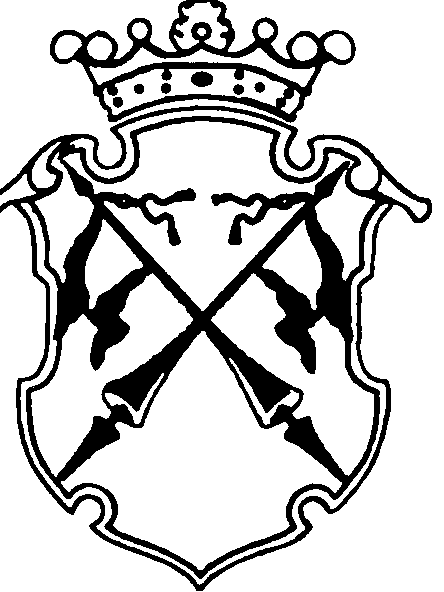 РЕСПУБЛИКА   КАРЕЛИЯКОНТРОЛЬНО-СЧЕТНЫЙ КОМИТЕТ СОРТАВАЛЬСКОГО МУНИЦИПАЛЬНОГО РАЙОНАОТЧЕТо результатах контрольного мероприятия№ 2                                                                     дата_18.09.2014г._Наименование (тема) контрольного мероприятия: Проверка использование средств бюджета Сортавальского муниципального района, полученных в виде субсидии на реализацию программы «Обеспечение бесплатным питанием учащихся общеобразовательных школ из малоимущих семей и учащихся, являющихся детьми-инвалидами» из бюджета Республики Карелия и направляемых в форме бюджетного финансирования главного распорядителя – Районный комитет образования в 2013 году и в 1 полугодии 2014 года.Основание проведения контрольного мероприятия: п. 3.4 Плана работы Контрольно-счетного комитета Сортавальского муниципального района на 2014 годЦель(и) контрольного мероприятия: оценить законность и результативность использование средств бюджета Сортавальского муниципального района полученных в виде субсидии на реализацию программы «Обеспечение бесплатным питанием учащихся общеобразовательных школ из малоимущих семей и учащихся, являющихся детьми-инвалидами» из бюджета Республики Карелия и направляемых в форме бюджетного финансирования главного распорядителя – Районный комитет образования в 2013 году и в 1 полугодии 2014 года.Сроки проведения контрольного мероприятия: с 04 августа по  04 сентября 2014 годаОбъекты контрольного мероприятия: Районный комитет образования Сортавальского муниципального районаПроверяемый период деятельности:  2013 год и 1 полугодие 2014 года Исполнитель контрольного мероприятия: Председатель контрольно-счетного комитета СМР – Астафьева Н.А.;Инспектор контрольно-счетного комитета СМР – Порожская Е.Б.Нормативные документы, использованные в работе: - Бюджетный Кодекс Российской Федерации от 31.07.1998г. №145-ФЗ ( с изменениями и дополнениями);- Налоговый Кодекс Российской Федерации (с дополнениями и изменениями)- Федеральный закон от 21.07.2005г. №94-ФЗ «О размещении заказов на поставки товаров, выполнении работ, оказании услуг для государственных и муниципальных нужд» ( с изменениями и дополнениями);- СанПиН 2.4.5.2409-08 «Санитарно-эпидемиологические требования к организации питания обучающихся в общеобразовательных учреждениях, учреждениях начального и среднего профессионального образования»;- Федеральный закон от 26.07.2006г. №135-ФЗ «О защите конкуренции»;- Постановление администрации Сортавальского муниципального района от 29.01.2013г. №10 « Об утверждении ведомственной целевой программы администрации Сортавальского муниципального района «Обеспечение бесплатным питанием учащихся общеобразовательных школ из малоимущих семей и учащихся, являющихся детьми-инвалидами» на 2013 год;- Постановление администрации Сортавальского муниципального района от 14.02.2013г. №20 «О внесении изменений в ведомственную целевую программу администрации Сортавальского муниципального района «Обеспечение бесплатным питанием учащихся общеобразовательных школ из малоимущих семей и учащихся, являющихся детьми-инвалидами» на 2013 год, утвержденную Постановлением администрации Сортавальского муниципального района №10 от 29.01.2013г.;- Постановление администрации Сортавальского муниципального района от 06.02.2014г. №5 «Об утверждении ведомственной целевой программы Администрации Сортавальского муниципального района «Обеспечение бесплатным питанием учащихся общеобразовательных школ из малоимущих семей и учащихся, являющихся детьми-инвалидами» на 2014 год;- Постановление администрации Сортавальского муниципального района от 08.04.2013г. №45 «Об утверждении Порядка расходования средств субсидий из бюджета Республики Карелия на софинансирование расходных обязательств на проведение мероприятий в соответствии с ведомственной целевой программой оказания гражданам государственной социальной помощи «Адресная социальная помощь» по организации питания учащихся образовательных школ из малоимущих семей и учащихся, являющихся детьми – инвалидами на 2013 год.»- Постановление администрации Сортавальского муниципального района от 05.03.2014г. №16 «Об утверждении Порядка расходования средств субсидий из бюджета Республики Карелия на со финансирование расходных обязательств на проведение мероприятий в соответствии с ведомственной целевой программой оказания гражданам государственной социальной помощи «Адресная социальная помощь» по организации питания учащихся образовательных школ из малоимущих семей и учащихся, являющихся детьми – инвалидами в новой редакции»   В соответствии со статьей 15 федерального закона от 07.02.2014г. №6-ФЗ   «Об общих принципах организации и деятельности контрольно-счетных органов субъектов Российской Федерации и муниципальных образований» Контрольно-счетным комитетом СМР в адрес председателя Районного комитета образования СМР был направлен запрос от 25.07.2014г. №50 о предоставлении нормативных правовых актов, материалов и документов, регламентирующих правила и подтверждающих соблюдение условий получения и целевого использования бюджетных средств, выделенных на реализацию программы.Районным комитетом образования СМР в адрес Контрольно-счетного комитета СМР были направлены следующие документы:договора на организацию питания учащихся образовательных учреждений:-    на 2013г. по СОШ №1;3;6;7; Вяртсильская; Пуйккольская;, , Кааламская и основные общеобразовательные школы №4; Туокслахтинская и Рускеальская;-  на 2014 год  по СОШ №1;3;6;7; Вяртсильская; Пуйккольская; Кааламская и  основные общеобразовательные школы №4; Туокслахтинская, Рускеальская, Хаапалампиская.2) муниципальные контракты на оказание услуг по организации горячего питания учащихся :- на 2013г. по СОШ №1;3;6;7; Вяртсильская; Пуйкольская;, , Кааламская и основные общеобразовательные школы №4; Туокслахтинская и Рускеальская;    - на 2014 год  по СОШ №1;3;6;7; Вяртсильская; Пуйккольская; Кааламская и  основные общеобразовательные школы №4; Туокслахтинская, Рускеальская, Хаапалампиская.3) договора на организацию дополнительного питания учащихся :  - по СОШ №1 на период с 09.04.2013г. по 31.05.2013г., с 02.09.2013г. по 30.09.2013г., с 01.10.2013 по 29.11.2013г.;- по СОШ № 7 на период с 01.04.2013г. по 31.05.2013г.4) муниципальный контракт на организацию дополнительного питания учащихся МКОУ СМР РК СОШ №1 на период с 09.12.2013г. по 31.12.2013г.5) Постановление администрации Сортавальского муниципального района от 29.01.2013г. №10 « Об утверждении ведомственной целевой программы администрации Сортавальского муниципального района «Обеспечение бесплатным питанием учащихся общеобразовательных школ из малоимущих семей и учащихся, являющихся детьми-инвалидами» на 2013 год;6) Постановление администрации Сортавальского муниципального района от 14.02.2013г. №20 «О внесении изменений в ведомственную целевую программу администрации Сортавальского муниципального района «Обеспечение бесплатным питанием учащихся общеобразовательных школ из малоимущих семей и учащихся, являющихся детьми-инвалидами» на 2013 год, утвержденную Постановлением администрации Сортавальского муниципального района №10 от 29.01.2013г.;7) Постановление администрации Сортавальского муниципального района от 06.02.2014г. №5 «Об утверждении ведомственной целевой программы Администрации Сортавальского муниципального района «Обеспечение бесплатным питанием учащихся общеобразовательных школ из малоимущих семей и учащихся, являющихся детьми-инвалидами» на 2014 год;8) Постановление администрации Сортавальского муниципального района от 08.04.2013г. №45 «Об утверждении Порядка расходования средств субсидий из бюджета Республики Карелия на софинансирование расходных обязательств на проведение мероприятий в соответствии с ведомственной целевой программой оказания гражданам государственной социальной помощи «Адресная социальная помощь» по организации питания учащихся образовательных школ из малоимущих семей и учащихся, являющихся детьми – инвалидами на 2013 год.»;9) Постановление администрации Сортавальского муниципального района от 05.03.2014г. №16 «Об утверждении Порядка расходования средств субсидий из бюджета Республики Карелия на со финансирование расходных обязательств на проведение мероприятий в соответствии с ведомственной целевой программой оказания гражданам государственной социальной помощи «Адресная социальная помощь» по организации питания учащихся образовательных школ из малоимущих семей и учащихся, являющихся детьми – инвалидами в новой редакции»10) Распоряжение Администрации Сортавальского муниципального района №2472 от 20.12.2013г. «Об организации питания обучающихся школ Сортавальского муниципального района во II полугодии 2013-2014 учебного года.»;11) Распоряжение Администрации Сортавальского муниципального района №1301 от 25.07.2014г. «Об организации питания обучающихся школ Сортавальского муниципального района во I полугодии 2014-2015 учебного года.»; 12) Соглашение между Министерством здравоохранения и социального развития Республики Карелия и Администрацией Сортавальского муниципального района о предоставлении из бюджета Республики Карелия субсидии на софинансирование расходных обязательств по обеспечению питанием обучающихся в муниципальных образовательных организациях, реализующих образовательные программы начального общего, основного общего и среднего общего образования, из малоимущих семей и обучающимся, являющимся детьми-инвалидами, в рамках реализации соответствующего мероприятия ведомственной целевой программы оказания гражданам государственной социальной помощи «Адресная социальная помощь» на 2013 год.13) Соглашение между Министерством здравоохранения и социального развития Республики Карелия и Администрацией Сортавальского муниципального района о предоставлении из бюджета Республики Карелия субсидии на софинансирование расходных обязательств по обеспечению питанием обучающихся в муниципальных образовательных организациях, реализующих образовательные программы начального общего, основного общего и среднего общего образования, из малоимущих семей и обучающимся, являющимся детьми-инвалидами, в рамках реализации соответствующего мероприятия ведомственной целевой программы оказания гражданам государственной социальной помощи «Адресная социальная помощь» на 2014 год.     В ходе проверки дополнительно были запрошены нормативные правовые документы по передаче полномочий и взаимодействию проверяемых образовательных учреждений с Районным комитетом образования СМР на осуществление функций по размещению заказов для заказчиков.Оформленные акты, заключения, справки и т.п., использованные в отчете, ознакомление с ними под расписку руководителя или иных должностных лиц проверенных объектов, наличие письменных объяснений, замечаний или возражений и заключение инспектора по ним: Акт встречной проверки ООО «Кондор»  от 02.09.2014г. (Приложение 1);Протокол разногласий РКО к Акту проверки Контрольно-счетного комитета СМР от 04.09.2014г. (Приложение 3)Неполученные документы из числа затребованных с указанием причин или иные факты, препятствовавшие работе: Приказы о создании бракеражных комиссий в проверяемых школах;Приказы об утверждении должностных лиц, ответственных за осуществление деятельности по подготовке и проведению процедур размещения заказов в 2013г. по проверяемым школам;Положения, регламентирующие закупочную деятельность в проверяемых школах;Должностные обязанности лиц, участвующих в процессе размещения заказов в  проверяемых школах;Реестры закупок, осуществленных без заключения муниципальных контрактов в проверяемых школах; Нормативные правовые акты об определении уполномоченного органа на осуществление функций по размещению заказов для заказчиков. Результаты контрольного мероприятия (анализ соблюдения нормативных правовых актов, установленные нарушения и недостатки в проверяемой сфере и в деятельности объектов контрольного мероприятия с оценкой ущерба или нарушения): 1. Общие сведенияПолное наименование объекта проверки - Районный комитет образования Сортавальского муниципального района.         Сокращенное – Районный комитет образования.        Районный комитет образования действует на основании Положения о Районном комитете образования Сортавальского муниципального района, утвержденное Решением Совета Сортавальского муниципального района от 12.02.2014г. №24 (далее - Положение).       Районный комитет образования является юридическим лицом, имеет самостоятельную смету расходов, лицевой счет, открытый в соответствии с действующим законодательством Российской Федерации, печать со своим наименованием, штампы, бланки, другие реквизиты.          Районный комитет образования Сортавальского муниципального района входит в структуру администрации Сортавальского муниципального района на основании Решения IX Сессии II Созыва Совета Сортавальского муниципального района от 29.01.2010г. «Об утверждении структуры администрации Сортавальского муниципального района».         Районный комитет образования является отраслевым органам администрации Сортавальского муниципального района и образован для осуществления функций по управлению образовательными учреждениями Сортавальского муниципального района и планированию развития учреждений образования.      Районный комитет образования (далее - РКО) осуществляет бюджетные полномочия главного распорядителя бюджетных средств по отношению к 33 муниципальным казенным учреждениям, и является органом, осуществляющим функции и полномочия учредителя по отношению к 1 муниципальному бюджетному учреждению.   В соответствии с п. 16 р. III  Положения  Районный комитет образования,  как главный распорядитель, обладает полномочием по обеспечению результативности, адресности и целевому характеру использования средств бюджета Сортавальского муниципального района в соответствии с утвержденными ему бюджетными ассигнованиями и лимитами бюджетных обязательств.     В 2013 г., на основании п. 9 р. III Положения о Районном комитете образования Сортавальского муниципального района, утвержденного Решением XXIX Сессии IIсозыва Сортавальского муниципального района от 02.11.2011г. №204 Районный комитет образования осуществлял размещение муниципальных заказов на поставки товаров, выполнение работ и оказание услуг для нужд муниципальных образовательных учреждений Сортавальского муниципального района.    С марта 2014г. на основании п.15 р. III  Положения Районный комитет образования, с целью централизации закупок, является муниципальным органом, уполномоченным на определение поставщиков (подрядчиков, исполнителей) для муниципальных учреждений, подведомственных Районному комитету образования.Проверка осуществлялась путем рассмотрения и анализа предоставленных документов и сведений, в том числе рассмотрены:- Положение о Районном комитете образования Сортавальского муниципального района;- приказы о наделении правом электронной цифровой подписи документов; - реестр закупок, осуществленных без заключения муниципальных контрактов; - план-график размещения заказов на поставки товаров, выполнение работ, оказания услуг на 2013 год, на 2014 год;- приказы о размещении заказов на поставки товаров, выполнение работ, оказание услуг;- приказы о создании комиссии;- документы по проведенным аукционам в электронной форме;- документы по размещенным заказам путем проведения запроса котировок цен; - договоры, заключенные по итогам размещения заказов;- документы по размещению заказа у единственного поставщика (исполнителя, подрядчика);- бюджетные сметы на 2013, 2014 годы;-  первичные документы по исполнению договоров (счета-фактуры, накладные, акты приемки выполненных работ, оказанных услуг).Проверка документов по организации размещения заказов2.1. В 2013г. и до марта 2014 г., на основании Положения, РКО размещал  муниципальные заказы на поставки товаров, выполнение работ и оказание услуг для нужд муниципальных образовательных учреждений Сортавальского муниципального района. На официальном сайте Российской Федерации «Портал закупок» размещены муниципальные контракты по организации горячего питания учащихся по всем общеобразовательным учреждениям Сортавальского муниципального района. Контрольно-счетным комитетом СМР установлено, что в контрактах на 2014г. заключенных на организацию горячего питания учащихся  присутствует оказание услуг по организации питания учащихся из малообеспеченных семей и учащихся, являющихся детьми-инвалидами, а также оказание услуг по организации горячего питания учащихся в профильном лагере. В разделе «источник финансирования» вся стоимость контрактов отражена по коду бюджетной классификации 00810030320402321262. Таким образом, источник финансирования услуг, связанных с организацией услуг в профильных лагерях определен за счет субсидии, полученной в бюджет Сортавальского муниципального района на реализацию программы по организации горячего питания учащихся из малообеспеченных семей и учащихся, являющихся детьми – инвалидами, что может привести к нецелевому расходованию средств. 2.2. Контрольно-счетным комитетом  СМР проверялось соответствие заключенных контрактов нормам федерального закона от 21.07.2005г. №94-ФЗ «О размещении заказов на поставки товаров, выполнении работ, оказании услуг для государственных и муниципальных нужд» ( с изменениями и дополнениями) (далее - Закон №94-ФЗ), т.к. работа по заключению контрактов  на организацию горячего питания учащихся на 2013г. и на 2014г. проводилась в 2013 году.В соответствии со ст. 4 Закон №94-ФЗ все общеобразовательные муниципальные учреждения района являлись «Муниципальными заказчиками». Контрольно-счетным комитетом СМР установлено, что в 2013г. не было принято решение о создании уполномоченного органа, не был принят порядок взаимодействия уполномоченного органа и заказчиков, как это предусмотрено ч.2 ст.4 Закона №94-ФЗ. Функции по размещению заказа не были переданы от муниципальных заказчиков специализированной организации.    В соответствии с процедурами, установленными Законом №94-ФЗ, муниципальные заказчики при проведении работ связанных с разработкой конкурсной документации, документации об аукционе, опубликования и размещения извещения о проведении открытого конкурса или открытого аукциона, направления приглашений принять участие в закрытом конкурсе или в закрытом аукционе и иных связанных с обеспечением проведения торгов функций, должны руководствоваться нормативными правовыми документами, принятыми в учреждениях, регламентирующих данную деятельность.   Контрольно-счетным комитетом в образовательных учреждениях  СОШ №1;3;6 были запрошены, но  не представлены следующие документы:-  Приказ об утверждении должностных лиц, ответственных за осуществление деятельности по подготовке и проведению процедуры размещения заказа, за внесение сведений о заключении, исполнении, изменении, расторжении контракта в реестр контрактов, за размещение на официальном сайте плана-графика размещения заказов;- Должностные обязанности лиц, участвующих в процессе размещения заказов;-  Положение, регламентирующее закупочную деятельность (должно содержать порядок подготовки и проведения закупки, порядок заключения и исполнения муниципальных контрактов, ведение документооборота);-    Локальный нормативный правовой акт, регламентирующий деятельность конкурсной, аукционной или котировочной комиссии.       Контрольно-счетным комитетом СМР установлено, что в нарушение норм Закона №94-ФЗ была создана единая конкурсная, аукционная или котировочная комиссия в РКО, которая осуществляла свои полномочия и функции для всех заказчиков образовательных учреждений района.      В РКО было определено ответственное лицо, в должностные обязанности которого входило  проведение работ связанных с разработкой конкурсной документации, документации об аукционе, опубликования и размещения извещения о проведении открытого конкурса или открытого аукциона, направления приглашений принять участие в закрытом конкурсе или в закрытом аукционе и иных связанных с обеспечением проведения торгов функций для нужд муниципальных образовательных учреждений и РКО.  Наделение ответственного лица РКО должностными обязанностями связанные с обеспечением функций по проведению торгов для нужд образовательных учреждений района является нарушением норм Закона №94-ФЗ, т.к. Районный комитет образования не был определен уполномоченным органом и не был определен порядок взаимодействия.    Таким образом, допущено правонарушение, предусматривающее  административную ответственность по части 1 статьи 7.29 КоАП  РФ (принятие должностным лицом заказчика решения о способе размещения заказа с нарушением требований, установленных законодательством о размещении заказов). В нарушение статьи 73 Бюджетного кодекса РФ в образовательных учреждениях СОШ №1;3;6 не ведется реестр закупок, осуществленных без заключения муниципальных контрактов.В нарушение п.16 Постановления правительства РФ от 28.11.2013г. №1084 « О порядке ведения реестра контрактов, заключенных заказчиками, и реестра контрактов, содержащих сведения, составляющих государственную тайну» (с изменениями и дополнениями) представленные муниципальные контракты на организацию горячего питания учащихся в 2014 году без присвоенных уникальных номеров. При анализе структуры представленных муниципальных контрактов Контрольно-счетным комитетом СМР было выявлено  несоответствие Приложения №1 «Спецификация» пункту 1.5 муниципальных контрактов по МКОУ Сортавальского МР РК Пуйккольская СОШ, МКОУ Сортавальского МР РК Вяртсильская СОШ. По МКОУ Сортавальского МР РК СОШ №3 Приложение №1 «Спецификация» не заполнены графы «стоимость одного дето дня», «сумма», и также не соответствует п.1.5 муниципального контракта.Проверка документов связанных с реализацией программы       В рамках проверки реализации мероприятий ВЦП выборочно Контрольно-счетным комитетом СМР были осуществлены контрольные мероприятия в СОШ №1, №3, №6 и в МКУ «ЦБО Сортавальского МР», являющихся получателями бюджетных средств, подведомственные главному распорядителю РКО.    3.1. Для осуществления полномочий определенных  п.11 ст.15 федерального закона №131-ФЗ «Об общих принципах организации местного самоуправления в РФ», с целью создания необходимых условий для охраны и укрепления здоровья, организации питания обучающихся утверждены ведомственные целевые программы Администрации Сортавальского муниципального района «Обеспечение бесплатным питанием учащихся общеобразовательных школ из малоимущих семей и учащихся, являющихся детьми-инвалидами» на 2013 и на 2014 год (далее-ВЦП). С целью софинансирования  расходных обязательств в объеме 70% связанных с организацией горячего питания обучающихся из малообеспеченных семей и учащихся, являющихся детьми-инвалидами и  возникших при выполнении полномочий органов местного самоуправления по вопросам местного значения Министерством здравоохранения утверждена ведомственная целевая программа оказания гражданам государственной социальной помощи «Адресная социальная помощь» как на 2013 год, так и на 2014 год.       Для реализации программных мероприятий в 2013 и 2014 годах,  основной задачей которых  является обеспечение доступности горячего питания в общеобразовательных учреждениях СМР для учащихся из малоимущих семей, и учащихся, являющихся детьми-инвалидами, путем обеспечения данной категории питанием, в бюджете Сортавальского муниципального района  предусматривается софинансирование расходных обязательств связанных с организацией горячего питания выше указанной категории учащихся в размере 30%.     Согласно Соглашений между Министерством здравоохранения и социального развития Республики Карелия и Администрацией Сортавальского муниципального района «о предоставлении из бюджета Республики Карелия субсидии на софинансирование расходных обязательств по обеспечению питанием обучающихся в муниципальных образовательных организациях, реализующих общеобразовательные программы начального общего, основного общего и среднего общего образования, из малоимущих семей и обучающимся, являющимся детьми-инвалидами, в рамках реализации соответствующего мероприятия ведомственной целевой программы оказания гражданам государственной социальной помощи «Адресная социальная помощь»», на 2013 год и на 2014 год (далее - Соглашение) в паспортах ВЦП определены объем и источники финансирования: на 2013г. – общая сумма финансирования Программы составляет 11571,5 тыс. руб., в т. ч. за счет средств республиканского бюджета – 8100, 0 тыс. руб. и местного бюджета -3471,5 тыс. руб.; на 2014 г. – общая сумма финансирования 11520,0 тыс. руб., в т. ч. за счет средств республиканского бюджета- 8064,0 тыс. руб. и местного бюджета – 3456,0 тыс. руб..  На основании отчета об исполнении бюджета Сортавальского муниципального района за 2013год и за I полугодие 2014 года исполнение программы в 2013г. составило 9827,7 тыс. руб., в т. ч. за счет республиканских средств-6801,9 тыс. руб. и местного бюджета -3025,8 тыс. руб.., за 1 полугодие 2014г. исполнение составило 7205,5 тыс. руб., в т. ч. за счет средств РК-4002,9 тыс. руб. и местного бюджета- 3202,7 тыс. руб.        В р. I «Обоснование необходимости реализации Программы» делается ссылка на Соглашение и мероприятия ведомственной целевой программы оказания гражданам государственной социальной помощи «Адресная социальная помощь», в которых определен норматив расходов в учебный день и на одного учащегося, а также виды расходов (все расходы, связанные с организацией горячего питания) из средств бюджета Республики Карелия.    В паспортах ВЦП не определены нормативы и виды расходов из средств бюджета Сортавальского муниципального района.        3.2.   С целью реализации программных мероприятий школами, в которых обучается данная категория детей, заключались договора в рамках федерального закона от 21.07.2005г. №94-ФЗ «О размещении заказов на поставки товаров, выполнения работ, оказания услуг для государственных и муниципальных нужд».   В соответствии с п.14 ч.2  ст.55 данного закона были заключены договоры в МКОУ Сортавальского МР РК СОШ из малоимущих семей и детей-инвалидов на организацию питания в январе.     С февраля по конец года заключались муниципальные контракты  по результатам проведенного открытого аукциона в электронной форме.    Согласно заключенных  договоров и муниципальных контрактов  цена включает в себя стоимость продуктов питания (с доставкой, хранением, проведением погрузочно-разгрузочных работ, сопутствующими расходами, расходы, связанные с приготовлением блюд, раздачи готовых блюд, уборки помещения, вывоза упаковочного материала и пищевых отходов, затрат на оформление технической и справочной документации) и рассчитывалась в соответствии с нормативом расходов, установленным ведомственной целевой программой оказания гражданам государственной социальной помощи «Адресная социальная помощь».      Контрольно-счетным комитетом СМР проверены первичные документы, связанные с исполнением контрактов  в СОШ №№1;3;6. В результате проверки было выявлено, что ООО «Кондор», являющийся исполнителем, не нес расходов по оплате коммунальных услуг, связанных с приготовлением блюд (эл. энергия, водоснабжение и водоотведение, тепло энергия), а так же расходы по вывозу пищевых отходов и упаковочного материала, хотя цена, в соответствии с договорами и муниципальными контрактами, включает все расходы, связанные с приготовлением блюд.   При анализе информации, предоставленной  МКУ «ЦБО СМР», на основании карточки аналитического учета «Операции по лицевым счетам» (Приложение №2) прилагается , за счет средств, выделенных на реализацию программы из средств бюджета СМР, по КБК 008 0702 7952100 008 244 223 за период с 01.01.2014г. по 19.08.2014г. было выявлено, что производилась оплата расходных обязательств, связанных с предоставлением коммунальных услуг школам.  За данный период были оплачены коммунальные услуги СОШ №1;3;6;7; Вяртсильская, Пуйккольская, ООШ №4, Туокслахтинская и Хаапалампинская на сумму 3614087,22 руб.  В том числе : По СОШ №6, в марте 2014г., был оплачен счет-фактура 859 и акт 01-0021-1-14-1007 от 31.01.2014г. за тепловую энергию за январь в сумме 430146,44 руб. Данный счет-фактура и акт был выставлен школе №6 на все помещение школы. По информации указанной в акте, невозможно определить в каком объеме данная услуга относится к горячему питанию обучающихся из малообеспеченных семей и детей-инвалидов.   По СОШ №1 в марте и апреле 2014г. были оплачены счета-фактуры за электроэнергию, полученную в январе в сумме 169032,28 руб. и феврале 2014г. в сумме 157896,72 руб., счета- фактуры за теплоснабжение, полученное в январе 2014г. 110661,94 руб.  и феврале 2014 г. на сумму 209338,06 руб.. В мае 2014г. был оплачен счет- фактура за водоснабжение и водоотведение в феврале 2014г. на сумму 20906,74 руб.  По СОШ №3 в апреле 2014 г. были оплачены сч.-ф. за тепловую энергию, предоставленную в феврале 2014г. на сумму 155913,99 руб., сч.-ф. за электроэнергию, полученную в марте 2014г. на сумму 57 412 руб., в мае 2014г. была оплачена услуга теплоснабжения за апрель 2014г.на сумму 64777,42 руб., что составляет  53,5% от суммы выставленного акта в размере 121066,77 руб., в июне 2014г. был оплачен счет-фактура и акт выставленный за услуги водоснабжения и водоотведения в мае 2014г. на сумму 5486,84 руб..       Таким образом, можно констатировать, что средства бюджета Сортавальского муниципального района расходовались не в соответствии с основными целями и задачами ВЦП. Не правомерное использование средств бюджета Сортавальского муниципального района  в 2014 г., на основании представленной информации МКУ «ЦБО СМР», составило 3614,1тыс. руб. Согласно данных  Паспорта ВЦП, объем финансирования из средств местного бюджета предусмотрен в сумме 3456,0 тыс. руб. 3.3. В результате проверки Контрольно-счетным комитетом СМР было выявлено снижение установленного объема услуг по муниципальному контракту №010630012113000014-0155709-01 от 25.12.2013г. на оказание услуг  по организации горячего питания учащихся МКОУ Сортавальского МР РК СОШ №1. По результатам аукциона в электронной форме цена контракта была снижена с 1440 тыс. руб. до 979,2 тыс. руб. за установленный объем услуг, в результате чего  стоимость одного завтрака составила 30,60 руб.. Учащиеся из малообеспеченных семей и учащиеся, являющиеся детьми-инвалидами  из школы №1 должны были получать тот объем  завтрака, который получают  такая же категория учащихся из других школ, но стоимостью 30 руб.60 коп.       Контрольно-счетным комитетом СМР установлено, что с 09.04.2013г. между ООО «Кондор» и МКОУ СМР РК СОШ №1 был заключен договор на дополнительное питание. В соответствии с этим договором ООО «Кондор» принимает на себя обязательства по организации дополнительного питания  из расчета стоимости 14,40 руб. в 1 день на 1 учащегося.  В ходе проверки было выявлено, что объем продуктов питания с учетом дополнительного питания в меню для учащихся школы №1  идентичен объему продуктов питания, определенному в примерном меню, утвержденным Территориальным отделом Управления Роспотребнадзора по Республике Карелия, для всех школ.  Таким образом, можно констатировать факт, что учащиеся из малообеспеченных семей и учащиеся, являющиеся детьми-инвалидами из школы №1 не получали дополнительного объема продуктов питания, а получали тот объем продуктов питания, что и такая же категория учащихся из других школ.В данном случае, причиной возможности наступления указанной ситуации является бездействие должностного лица, ответственного за осуществление механизма контроля питания учащихся.3.4. В соответствии с п. 14.1 СанПиН 2.4.5.2 409-08 руководители образовательных учреждений являются ответственными лицами за организацию горячего питания учащихся.В нарушение п. 14.6 СанПиН 2.4.5.2 409-08 в образовательных учреждениях района № 1;3;6  не утверждены бракеражные комиссии.В ходе проверки Контрольно-счетным комитетом СМР установлено, что в проверенных СОШ №№1,3,6 приказами руководителей школ назначены ответственные лица за организацию питания учащихся, но отсутствуют Положения об организации питания учащихся.3.5.  Контрольно-счетным комитетом СМР проведена проверка посещаемости учащихся из малообеспеченных семей и учащихся, являющихся детьми – инвалидами за период январь-март 2014 года по школам №1;№3;№6. В ходе проверки были выявлены расхождения в численности детей, посещающих занятия и численности детей, питающихся в школах. Неправомерное расходование бюджетных средств на оплату завтраков за период с января по март 2014г. составило : Школа №3 -26235 руб. (6487 дето дней - фактическое посещение, 7070 дето дней  по выставленным актам. Разность 583 дето дня  х 45 руб.=26235 руб.); Школа №1 -   25470 руб. (9007 дето дней – фактическая посещаемость,  9573 дето дня – по выставленным актам. Разность 566 дето дня х 45 руб. = 25470 руб.); Школа №6 – 37215 руб. (7750 дето дней – фактическая посещаемость, 8577 дето дней по выставленным актам. Разность 827 дето дней х 45 руб. = 37215 руб.). Таким образом, неправомерное расходование бюджетных средств переданных бюджету Сортавальского муниципального района в виде субсидии на организацию горячего питания учащихся из малообеспеченных семей и учащимся,  являющимся детьми-инвалидами из бюджета Республики Карелия по трем школам за период с января по март 2014года составило 88920 руб.  3.6. В нарушение п.3 статьи 219 Бюджетного кодекса РФ получатели бюджетных средств принимали бюджетные обязательства путем заключения муниципальных контрактов, в отсутствии доведенных до них лимитов бюджетных обязательств. Данное нарушение, в соответствии со статьей 15.15.10.  КоАП влечет наложение административного штрафа на должностных лиц в размере от двадцати до пятидесяти тысяч рублей.   Так в СОШ №1 были приняты бюджетные обязательства от 27.01.2014г.; в СОШ №3 бюджетные обязательства были приняты 13.01.2014г. на период с 13-31.01.2014г. и от 03.02.2014г. по период с 03.02.2014 по 31.12.2014г.; в СОШ №6 бюджетные обязательства были приняты с 27.12.2013г на период с 09.01-24.01.2014г. и с 24.01.2014г. на период с 24.01-31.12.2014г.. Бюджетные ассигнования на реализацию ВЦП были доведены 17.02.2014г.3.7. Контрольно-счетным комитетом СМР были проверены корешки талонов на питание в СОШ №№1,3,6. Талон на питание является бланком строгой отчетности. В нарушении п.10 Порядка применения бланка строгой отчетности, утвержденного Постановлением Правительства РФ от 6 мая 2008г. №359 «О порядке осуществления наличных денежных расчетов и (или) расчетов с использованием платежных карт без применения контрольно-кассовой техники» в корешках талонов на питание, в СОШ №№1,3,6  допускаются неоговоренные исправления. Контрольно-счетным комитетом СМР выявлены факты несоответствия информации содержащейся в талоне и корешке документа за одну дату.3.8.  В ходе проверки Контрольно-счетным комитетом СМР было проверено исполнение договоров аренды муниципального имущества СОШ №№1,3,6 переданного в ООО «Кондор» на срок действия муниципальных контрактов по организации горячего питания учащихся из малообеспеченных семей и учащихся, являющихся детьми-инвалидами.     При анализе заключенных договоров установлено, что в договорах на аренду муниципального имущества, заключенных между СОШ №№1,3,6 и ООО «Кондор» содержится пункт «Исчисление и уплата НДС производится Арендатором самостоятельно в соответствии с Налоговым кодексом РФ».    В соответствии с ч.3 статьи 161 НК РФ такое право дано только органам местного самоуправления при предоставлении на территории РФ в аренду муниципального имущества. В случае передачи в аренду муниципального имущества органами местного самоуправления налоговыми агентами признаются арендаторы указанного имущества, которые обязаны исчислить, удержать из дохода, уплачиваемые арендодателю, и уплатить в бюджет соответствующую сумму налога.   В соответствии со статьей 143 НК РФ муниципальные казенные учреждения являются налогоплательщиками НДС, а передача имущественных прав налогоплательщиками на основании статьи 146 НК РФ признается объектом налогообложения НДС.    Данный вид налогового нарушения может привести, в случае не уплаты НДС ООО «Кондор», к требованию налогового органа к образовательным учреждениям района уплатить недоимку по НДС, штрафы и пени за несвоевременную уплату налога. Учитывая то, что проверкой обнаружено не соблюдение  п. 5.3 договоров аренды муниципального имущества ООО «Кондор», арендная плата не вносится ежемесячно не позднее 1-го числа месяца следующего за отчетным, наблюдается значительный рост просроченной кредиторской задолженности по арендной плате перед образовательными учреждениями Сортавальского муниципального района., бюджет Сортавальского муниципального района несет риск неэффективного расходования бюджетных средств.   Контрольно-счетным комитетом СМР установлено, что задолженность ООО «Кондор» перед СОШ №1 по состоянию на 01.06.2014г. за аренду муниципального имущества (нежилое помещение и оборудование) составляет 84804,66 руб. Данная сумма задолженности подтверждена ООО «Кондор».     По СОШ №3 сумма задолженности ООО «Кондор» за аренду муниципального имущества  по состоянию на 01.06.2014г. составила 31079,51 руб. Данная сумма задолженности также подтверждена ООО «Кондор».  Согласно данных бухгалтерского учета задолженность ООО «Кондор» перед СОШ №6 за аренду помещения и оборудования на 01.07.2014г. составила 46815,99 руб.     Контрольно-счетному комитету СМР МКУ «ЦБО Сортавальского МР» была представлена копия письма, направленного  в ООО «Кондор» 10.06.2014г. №382 о том, что в связи с окончанием учебного года проводится инвентаризация задолженности перед поставщиками  и  МКУ «ЦБО Сортавальского МР» просит в срок до 20.06.2014г. предоставить акты сверок на 31.12.2013г. по образовательным учреждениям  СОШ №№6,7. Кааламская, Пуйккольская и ООШ №4, Рускеальская, Туокслахтинская и Хаапалампинская.    Таким образом, в нарушении п. 27 Приказа Минфина РФ от 29.07.1998г. №34н «Об утверждении Положения по ведению бухгалтерского учета и бухгалтерской отчетности в Российской Федерации» в МКУ «ЦБО  Сортавальского МР» перед составлением годовой бухгалтерской отчетности не производилась инвентаризация обязательств.     Претензионная работа ведется не удовлетворительно. В школах №1и №6, к проверке представлены претензии, выставленные в адрес ООО «Кондор» только в июне 2014г. В школе №3 – претензии выставлялись в январе, апреле и июне 2014г.     Все договора аренды муниципального имущества имеют пункт, по которому в случае просрочки платежей по аренде  Арендатор уплачивает Арендодателю пеню в размере 1% от суммы задолженности за каждый день просрочки платежа. Кроме того, к учету, в таком случае, принимаются сначала уплата пеней, а затем сумма просроченной задолженности.   Контрольно-счетным комитетом СМР  в СОШ №1, №3, №6 не установлено факта применения данного пункта договора  к ООО «Кондор». Счета на уплату пеней в адрес ООО  « Кондор» не выставлялись.Результаты встречной проверки Контрольно-счетным комитетом СМР была осуществлена встречная проверка ООО «Кондор», с целью определения соблюдения условий договоров и муниципальных контрактов.    В результате встречной проверки было установлено:      Субъект проверки – Общество с ограниченной ответственностью «Кондор» (далее – Исполнитель).Официальное сокращенное наименование – ООО «Кондор». ООО «Кондор» зарегистрировано в качестве юридического лица 22.11.1996г. за ОГРН 1021000943787. При постановке юридического лица на учет в налоговом органе ей присвоен  ИНН/КПП 1007008970 / 100701001.  ООО «Кондор» осуществляет свою деятельность на основании Устава. Одними из основных видов уставной деятельности являются :- услуги общественного питания, в том числе организация кафе, ресторанов, баров;- производство и переработка пищевых продуктов, различного сырья.  ООО «Кондор» являлся «Исполнителем» практически по всем муниципальным контрактам и договорам на организацию питания обучающихся из малообеспеченных семей и обучающихся, являющихся детьми-инвалидами в 2013 и 2014 годах, а также арендатором оборудования и нежилых помещений, переданных на период действия муниципальных контрактов, в соответствии с заключенными договорами аренды муниципального имущества.    В ходе проверки Контрольно-счетным комитетом СМР, с целью проверки соблюдения условий контрактов и договоров аренды по школам №№1,3,6 были запрошены :- примерное меню; - калькуляцию блюд по цене;-   талоны питания на каждый учебный день (бланк строгой отчетности);-  акты оказанных услуг по организации горячего питания обучающихся из малообеспеченных школ и обучающихся, являющихся детьми- инвалидами;- акты сверок расчетов  по питанию; - акты оказанных услуг по аренде муниципального имущества;- акты сверок расчетов по арендованному муниципальному имуществу.В результате проверки Контрольно-счетным комитетом СМР было выявлено снижение установленного объема услуг по муниципальному контракту №010630012113000014-0155709-01 от 25.12.2013г. на оказание услуг  по организации горячего питания учащихся МКОУ Сортавальского МР РК СОШ №1. По результатам аукциона в электронной форме цена контракта была снижена с 1440 тыс. руб. до 979,2 тыс. руб. за установленный объем услуг, в результате чего  стоимость одного завтрака составила 30,60 руб.. Учащиеся из малообеспеченных семей и учащиеся, являющиеся детьми-инвалидами  из школы №1 должны были получать тот объем  завтрака, который получают  такая же категория учащихся из других школ, но стоимостью 30 руб.60 коп.       Контрольно-счетным комитетом СМР установлено, что с 09.04.2013г. между ООО «Кондор» и МКОУ СМР РК СОШ №1 был заключен договор на дополнительное питание. В соответствии с этим договором ООО «Кондор» принимает на себя обязательства по организации дополнительного питания  из расчета стоимости 14,40 руб. в 1 день на 1 учащегося.      В ходе проверки было выявлено, что объем продуктов питания с учетом дополнительного питания в меню для учащихся школы №1  идентичен объему продуктов питания, определенному в примерном меню, утвержденным Территориальным отделом Управления Роспотребнадзора по Республике Карелия, для всех школ.  Таким образом, можно констатировать факт, что учащиеся из малообеспеченных семей и учащиеся, являющиеся детьми-инвалидами из школы №1 не получали дополнительного объема продуктов питания, а получали тот объем продуктов питания, что и такая же категория учащихся из других школ.          К проверке представлены калькуляции меню с 01.01-31.01.2014г. и с  01.01-31.01.2013г.Постановлением Администрации Сортавальского муниципального района №14 от 13.02.2012г. «Об установлении предельного размера торговой наценки на продукцию (товары), реализуемые ООО «Кондор» при общеобразовательных школах, профтехучилищах, средних специальных и высших учебных заведениях» установлен предельный размер торговой наценки на продукцию в размере 95%. В нарушении данного Постановления в ООО «Кондор» среднемесячный размер торговой наценки составлял 105,5%. Диапазон наценок, в течении месяца составлял от 69,5% до 189,4%.  Таким образом, исходя из установленного предельного размера торговой наценки 95%,  стоимость завтрака в учебный день не должна быть ниже 23 руб. (45*100/195). Исходя из анализа представленной калькуляции меню, диапазон стоимости завтрака, без учета торговой надбавки, составляет от 15,55 руб. до 26,55 руб.   В нарушении п. 3 Приложения 2 «Техническое задание на оказание услуг по организации горячего питания школьников» завтрак для учащихся с 7 лет и старше, в отдельные дни,  не соответствует установленной норме 581 ккал для учащихся начальной школы и 730 ккал для остальных учащихся. В соответствии с  п.4.2 муниципальных контрактов на 2013г. и 2014г., п.2.3 договора на 2013г., п. 2.2 договора на  2014 г. на организацию питания учащихся из малообеспеченных семей и учащихся, являющихся детьми-инвалидами в цену за установленный объем услуг  должны включаться все расходы, связанные с приготовлением блюд, а также расходы по вывозу упаковочного материала и пищевых отходов. Однако, расходы по эл. энергии, водоснабжению и водоотведению, теплоснабжению пищеблоков школ, а также расходы по вывозке мусора и дератизации помещений пищеблоков производятся за счет смет школ.      Для учета отпущенного количества завтраков ежедневно ООО «Кондор» использует бланк строгой отчетности «Талон на питание».    Порядок применения бланка строгой отчетности содержится в Постановлении Правительства РФ от 6 мая 2008г. №359 «О порядке осуществления наличных денежных расчетов и (или) расчетов с использованием платежных карт без применения контрольно-кассовой техники» ( далее – Порядок). В нарушение п. 10 данного Порядка  допускаются неоговоренные исправления. Бланк документа имеет отрывные части (талон и корешок). Контрольно-счетным комитетом СМР выявлены факты несоответствия информации содержащейся в талоне и корешке документа. В нарушение п. 13 Порядка в ООО «Кондор» не ведется учет бланков документов, изготовленных типографским способом, по их наименованиям, сериям и номерам в книге учета бланков документов.  В нарушении п. 19 Порядка не организовано хранение в опечатанных мешках  бланков документов. Так, Контрольно-счетному комитету СМР не были предъявлены к проверке  талоны на питание за март 2014г. по школе №1 и школе №3.  В нарушение п. 5.3 договоров аренды нежилого помещения и оборудования, арендная плата не вносится ежемесячно не позднее 1-го числа месяца следующего за отчетным. Кроме того, наблюдается значительный рост просроченной кредиторской задолженности по арендной плате перед образовательными учреждениями Сортавальского муниципального района. Выводы:     В проверяемом периоде к расходным обязательствам Сортавальского муниципального района относилось создание условий содержания детей в муниципальных образовательных организациях. С целью создания необходимых условий для охраны и укрепления здоровья, организации питания обучающихся,  осуществлялось финансирование расходных обязательств, связанных с организацией горячего питания учащихся из малообеспеченных семей и учащихся, являющихся детьми-инвалидами в рамках утвержденных ведомственных целевых программ Администрации Сортавальского муниципального района «Обеспечение бесплатным питанием учащихся общеобразовательных школ из малоимущих семей и учащихся, являющихся детьми-инвалидами» на 2013 и на 2014 год.   С целью софинансирования расходных обязательств ВЦП из бюджета Республики Карелия были направлены денежные средства, в виде субсидии, в объеме 70% от общего объема финансирования. 30% от общего объема финансирования ВЦП были направлены из бюджета Сортавальского муниципального района.    Распоряжением Администрации Сортавальского муниципального района от 20.12.2013г. №2472 «Об организации питания обучающихся школ Сортавальского муниципального района во II полугодии 2013-2014 учебного года» установлена стоимость завтрака в день 45,00 руб. на 1 человека для обучающихся из малообеспеченных семей, а  также для детей - инвалидов. Размер  стоимости завтрака соответствует нормативу расходов в учебный день и на одного учащегося, а также видам расходов, определенных нормативными правовыми актами Республики Карелия и утвержденных в ВЦП. Нормативы  и виды расходов, направляемые из средств бюджета Сортавальского муниципального района, в паспорте ВЦП не указаны.         Контрольно-счетным комитетом СМР установлено, что в отсутствие указаний ВЦП, средства бюджета Сортавальского муниципального района, выделенные на оплату расходных обязательств, связанных с организацией горячего питания обучающихся, расходовались на оплату коммунальных услуг образовательных учреждений. Согласно Отчету об исполнении бюджета Сортавальского муниципального района в I полугодии 2014 года  по КБК 008 0702 7952100 008 244 223 на оплату коммунальных услуг было израсходовано 3202,7 тыс. руб.    Контрольно-счетным комитетом СМР установлено, что в контрактах на 2014 год, заключенных на организацию горячего питания учащихся присутствует оказание услуг по организации питания учащихся из малообеспеченных семей и учащихся, являющихся детьми-инвалидами, а также оказание услуг по организации питания учащихся в профильном лагере. В разделе «источник финансирования»  вся стоимость контрактов отражена по коду бюджетной классификации 00810030320402321262. Таким образом, источник финансирования услуг, связанных с организацией услуг в профильных лагерях определен за счет субсидии, полученной в бюджет Сортавальского муниципального района на реализацию программы по организации горячего питания учащихся из малообеспеченных семей и учащихся, являющихся детьми – инвалидами, что может привести к нецелевому расходованию средств.Контрольно-счетным комитетом  СМР проверялось соответствие заключенных контрактов нормам федерального закона от 21.07.2005г. №94-ФЗ «О размещении заказов на поставки товаров, выполнении работ, оказании услуг для государственных и муниципальных нужд» ( с изменениями и дополнениями) (далее - Закон №94-ФЗ), т.к. работа по заключению контрактов  на организацию горячего питания учащихся на 2013г. и на 2014г. проводилась в 2013 году.      В соответствии со ст. 4 Закон №94-ФЗ все общеобразовательные муниципальные учреждения района являлись «Муниципальными заказчиками». Контрольно-счетным комитетом СМР установлено, что в 2013г. не было принято решение о создании уполномоченного органа, не был принят порядок взаимодействия уполномоченного органа и заказчиков, как это предусмотрено ч.2 ст.4 Закона №94-ФЗ. Функции по размещению заказа не были переданы от муниципальных заказчиков специализированной организации.     В нарушение норм Закона №94-ФЗ была создана единая конкурсная,  аукционная или котировочная комиссия в Районном комитете образования, которая осуществляла свои полномочия для всех заказчиков образовательных учреждений района (РКО не был определен уполномоченным органом).    Таким образом, допущено правонарушение, предусматривающее административную ответственность по части 1 статьи 7.29 КоАП РФ (принятие должностным лицом заказчика решения о способе размещения заказа с нарушением требований, установленных законодательством о размещении заказов).В нарушение статьи 73 Бюджетного кодекса РФ в образовательных учреждениях СОШ №1;3;6 не ведется реестр закупок, осуществленных без заключения муниципальных контрактов.В нарушение п.16 Постановления правительства РФ от 28.11.2013г. №1084 « О порядке ведения реестра контрактов, заключенных заказчиками, и реестра контрактов, содержащих сведения, составляющих государственную тайну» (с изменениями и дополнениями) представленные муниципальные контракты на организацию горячего питания учащихся в 2014 году без присвоенных уникальных номеров. При анализе структуры представленных муниципальных контрактов Контрольно-счетным комитетом СМР было выявлено  несоответствие Приложения №1 «Спецификация» пункту 1.5 муниципальных контрактов по МКОУ Сортавальского МР РК Пуйккольская СОШ, МКОУ Сортавальского МР РК Вяртсильская СОШ. По МКОУ Сортавальского МР РК СОШ №3 Приложение №1 «Спецификация» не заполнены графы «стоимость одного дето дня», «сумма», и также не соответствует п.1.5 муниципального контракта.    По результатам аукциона в электронной форме произошло снижения цены  муниципального контракта №010630012113000014-0155709-01 от 25.12.2013г. на оказание услуг  по организации горячего питания учащихся МКОУ Сортавальского МР РК СОШ №1 при сохранении установленного объема услуг.  На объем сэкономленных ассигнований, 09.04.2013г. СОШ №1 заключил договор на дополнительное питание с ООО «Кондор».   В ходе проверки Контрольно-счетным комитетом было выявлено, что объем продуктов питания с учетом дополнительного питания в меню для учащихся школы №1  идентичен объему продуктов питания, определенному в примерном меню, утвержденным Территориальным отделом Управления Роспотребнадзора по Республике Карелия, для всех школ.  Таким образом, можно констатировать факт, что учащиеся из малообеспеченных семей и учащиеся, являющиеся детьми-инвалидами из школы №1 не получали дополнительного объема продуктов питания, а получали тот объем продуктов питания, что и такая же категория учащихся из других школ.    В нарушение п. 14.6 СанПиН 2.4.5.2 409-08 в образовательных учреждениях района № 1;3;6  не утверждены бракеражные комиссии. Контрольно-счетным комитетом СМР установлено, что в проверенных СОШ №№1,3,6 приказами руководителей школ назначены ответственные лица за организацию питания учащихся, но отсутствуют Положения об организации питания учащихся.  Контрольно-счетным комитетом СМР проведена проверка посещаемости учащихся из малообеспеченных семей и учащихся, являющихся детьми – инвалидами за период январь-март 2014 года по школам №1;№3;№6. В ходе проверки были выявлены расхождения в численности детей, посещающих занятия и численности детей, питающихся в школах. Неправомерное расходование бюджетных средств на оплату завтраков за период с января по март 2014г. составило 88920 руб. В нарушение п.3 статьи 219 Бюджетного кодекса РФ получатели бюджетных средств принимали бюджетные обязательства путем заключения муниципальных контрактов, в отсутствии доведенных до них лимитов бюджетных обязательств. Данное нарушение, в соответствии со статьей 15.15.10.  КоАП влечет наложение административного штрафа на должностных лиц в размере от двадцати до пятидесяти тысяч рублей.  При анализе заключенных договоров  Контрольно-счетным комитетом СМР установлено, что в договорах на аренду муниципального имущества, заключенных между СОШ №№1,3,6 и ООО «Кондор» содержится пункт «Исчисление и уплата НДС производится Арендатором самостоятельно в соответствии с Налоговым кодексом РФ».                 В соответствии с ч.3 статьи 161 НК РФ такое право дано только     органам местного самоуправления при предоставлении на территории РФ в аренду муниципального имущества.               В соответствии со статьей 143 НК РФ муниципальные казенные    учреждения являются налогоплательщиками НДС, а передача имущественных прав налогоплательщиками на основании статьи 146 НК РФ признается объектом налогообложения НДС.   Данный вид налогового нарушения может привести, в случае не уплаты НДС ООО «Кондор», к требованию налогового органа к образовательным учреждениям района уплатить недоимку по НДС, штрафы и пени за несвоевременную уплату налога. Бюджет Сортавальского муниципального района несет риск неэффективного расходования бюджетных средств.   Контрольно-счетным комитетом СМР было выявлено, что в нарушение п.27 Приказа Минфина РФ от 29.07.1998г. №34н «Об утверждении Положения по ведению бухгалтерского учета и бухгалтерской отчетности в Российской Федерации» перед составлением годовой бухгалтерской отчетности за 2013 год в МКУ «ЦБО Сортавальского МР» не производилась инвентаризация обязательств.     При осуществлении встречной проверки в ООО «Кондор» Контрольно-счетным комитетом СМР было выявлено, что в  нарушение Постановления Администрации Сортавальского муниципального района №14 от 13.02.2012г. «Об установлении предельного размера торговой наценки на продукцию (товары), реализуемые ООО «Кондор» при общеобразовательных школах, профтехучилищах, средних специальных и высших учебных заведениях» в ООО «Кондор» среднемесячный размер торговой наценки составлял 105,5%. Диапазон наценок, в течении месяца составлял от 69,5% до 189,4%.  В нарушении п. 3 Приложения 2 «Техническое задание на оказание услуг по организации горячего питания школьников» завтрак для учащихся с 7 лет и старше, в отдельные дни,  не соответствует установленной норме 581 ккал для учащихся начальной школы и 730 ккал для остальных учащихся.  Контрольно-счетным комитетом СМР установлено, что в  соответствии с  п.4.2 муниципальных контрактов на 2013г. и 2014г., п.2.3 договора на 2013г., п. 2.2 договора на  2014 г. на организацию питания учащихся из малообеспеченных семей и учащихся, являющихся детьми-инвалидами в цену за установленный объем услуг  должны включаться все расходы, связанные с приготовлением блюд, а также расходы по вывозу упаковочного материала и пищевых отходов. Однако, расходы по эл. энергии, водоснабжению и водоотведению, теплоснабжению пищеблоков школ, а также расходы по вывозке мусора и дератизации помещений пищеблоков производятся за счет смет школ.      Для учета отпущенного количества завтраков ежедневно ООО «Кондор» использует бланк строгой отчетности «Талон на питание».     В нарушение п. 10 Порядка применения бланка строгой отчетности, утвержденного Постановлением Правительства РФ от 6 мая 2008г. №359 «О порядке осуществления наличных денежных расчетов и (или) расчетов с использованием платежных карт без применения контрольно-кассовой техники» ( далее – Порядок)  допускаются неоговоренные исправления. Бланк документа имеет отрывные части (талон и корешок). Контрольно-счетным комитетом СМР выявлены факты несоответствия информации содержащейся в талоне и корешке документа.   В нарушение п. 13 Порядка в ООО «Кондор» не ведется учет бланков                               документов, изготовленных типографским способом, по их наименованиям, сериям и номерам в книге учета бланков документов.  В нарушении п. 19 Порядка не организовано хранение в опечатанных мешках  бланков документов. Контрольно-счетному комитету СМР не были предъявлены к проверке  талоны на питание за март 2014г. по школе №1 и школе №3.  Контрольно-счетным комитетом установлено, что в  нарушение п. 5.3 договоров аренды нежилого помещения и оборудования, арендная плата не вносится ежемесячно не позднее 1-го числа месяца следующего за отчетным. Итоговые данные контрольного мероприятияПредложения по восстановлению и взысканию средств, наложению финансовых или иных санкций, привлечению к ответственности лиц, допустивших нарушения: - восстановить в бюджет Сортавальского муниципального района расходы в сумме 88,9 тыс. руб.;- применить к должностным лицам, допустившим ненадлежащий контроль над организацией горячего питания учащихся, меры дисциплинарного взыскания.   Предложения по устранению выявленных нарушений и недостатков в управлении и ведомственном контроле, законодательном регулировании проверяемой сферы:1) Районному комитету образования :- рассмотреть итоги контрольного мероприятия;- в рамках установленных бюджетных полномочий усилить контроль, направленный на организацию мер по соблюдению законодательства Российской Федерации, по соблюдению условий муниципальных контрактов и договоров.2) Администрации Сортавальского муниципального района:-  в рамках переданных Республикой Карелия государственных полномочий по регулированию цен (тарифов)  на отдельные виды продукции, товаров и услуг усилить контроль, направленный на организацию мер по соблюдению установленного предельного размера торговой наценки на продукцию (товары), реализуемые ООО «Кондор» при общеобразовательных школах в  размере 95%.   Другие предложения: Направить отчет:Главе муниципального образованияГлаве администрации Сортавальского муниципального районаПредлагаемые представления и /или предписания:   Направить представление о результатах контрольного мероприятия «Проверка использование средств бюджета Сортавальского муниципального района, полученных в виде субсидии на реализацию программы «Обеспечение бесплатным питанием учащихся общеобразовательных школ из малоимущих семей и учащихся, являющихся детьми-инвалидами» из бюджета Республики Карелия и направляемых в форме бюджетного финансирования главного распорядителя – Районный комитет образования в 2013 году и в 1 полугодии 2014 года.» в адрес Районного комитета образования Сортавальского муниципального района.Председатель комитета                                                 Н.А. АстафьеваНарушенияВыявлено финансовых нарушенийПредложено к устранению финансовых нарушенийПредложено к устранению финансовых нарушенийПримечаниеНарушенияВыявлено финансовых нарушенийВсегоВ том числе, к восстановлению в бюджет  Примечание12345При формировании и исполнении бюджетовНецелевое использование бюджетных средствНесоответствие принципу результативности и эффективности использованияНеправомерное использование средств3291,6 т.р.3291,6т.р.88,9 т.р.В области государственной (муниципальной) собственностиПри осуществлении муниципальных закупокПри ведении бухгалтерского учета и составлении отчетностиПрочие виды нарушений и недостатковНарушение порядка применения бюджетной классификацииВсего3291,6т. руб.3291,6 т.р.88,9 тыс.руб.